场笼电场仿真问题1： 当场笼条的间距不变时，条的间隙变化对电场均匀性的影响场笼的条间距pitch 2mm，条的宽度width分别是1 mm、1.5 mm、1.8mm，对应于条的间隙分别是1mm、0.5mm、0.2mm。当外壳距离场笼gap 10mm时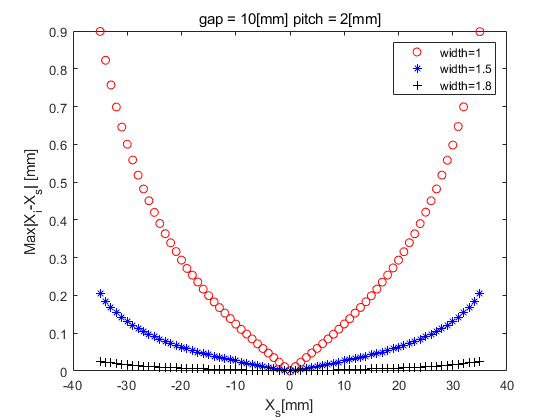 其中，当gap=10mm，pitch=2mm，width=1mm，电场线起始位置x=-35:1:35、y=0， 电场线如图所示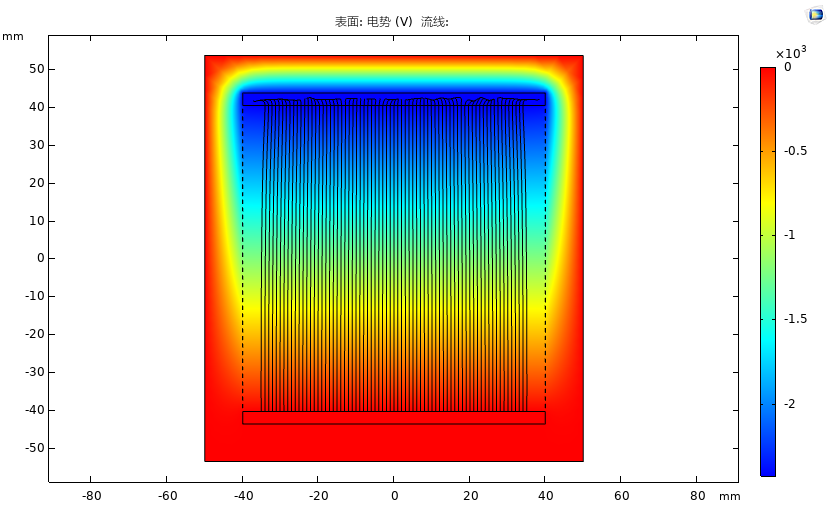 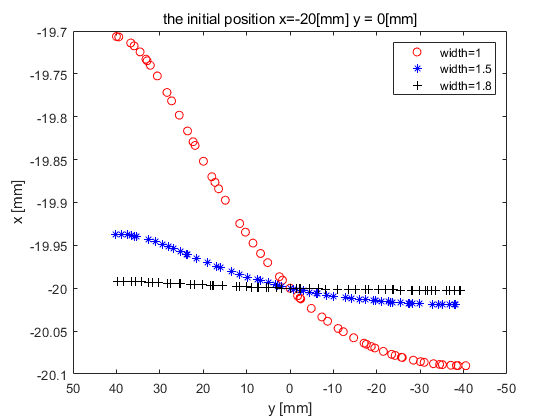 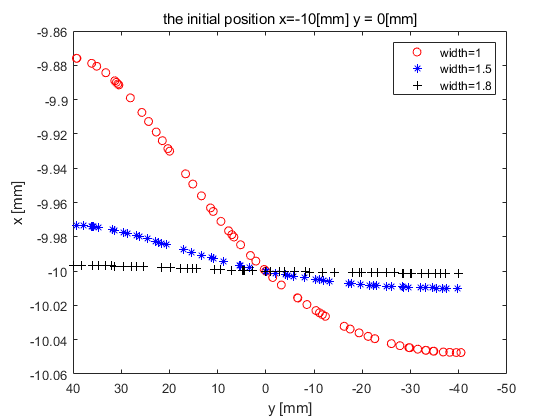 左图：起始位置为x=-20、y=0的这根电场线；右图：起始位置为x=-10、y=0的这根电场线；当外壳距离场笼gap 50mm时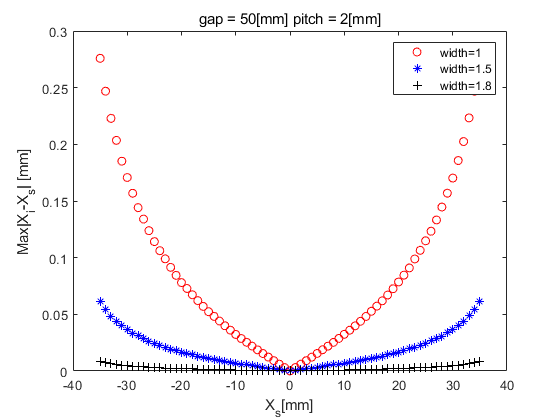 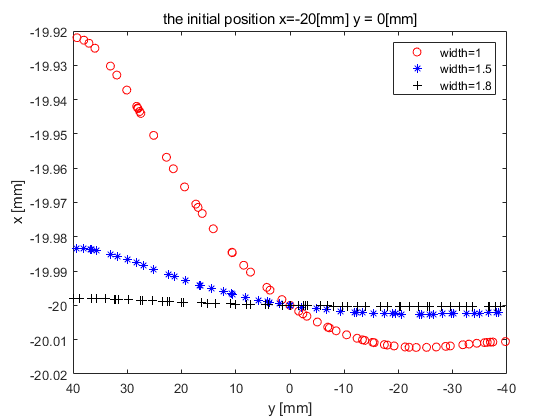 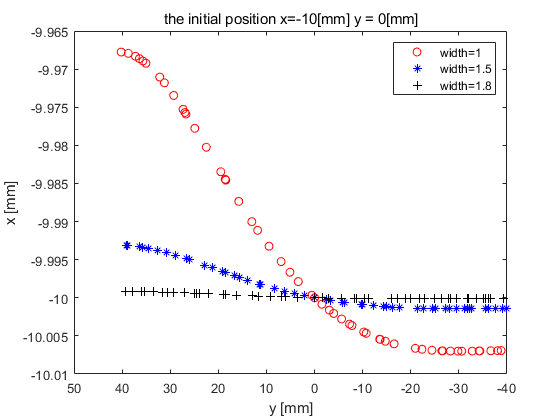 当外壳距离场笼gap 1000mm时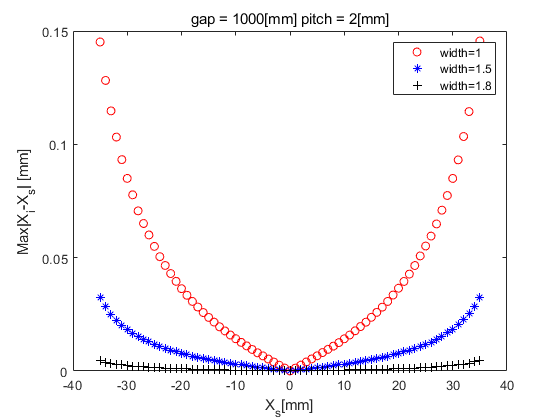 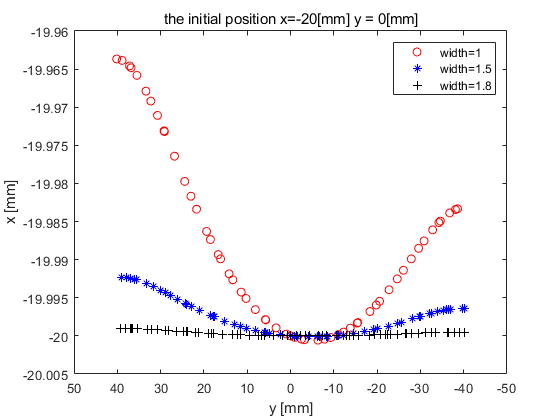 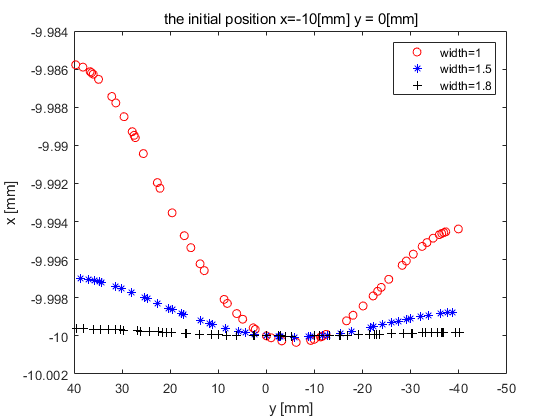 当外壳距离场笼无限远时使用comsol的无限元域仿真外壳无限远的情况，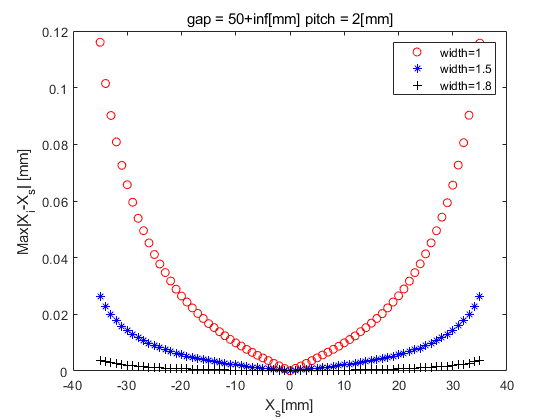 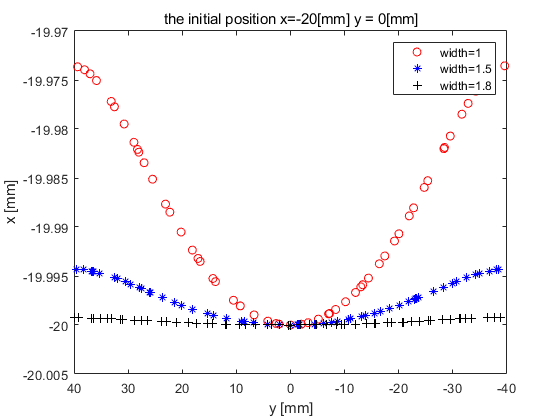 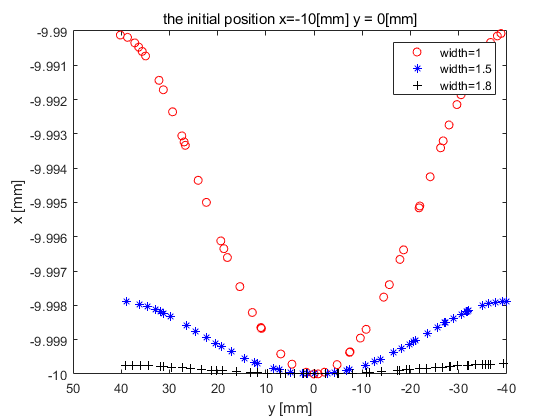 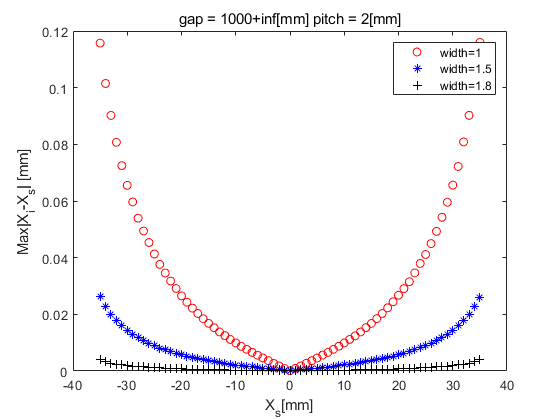 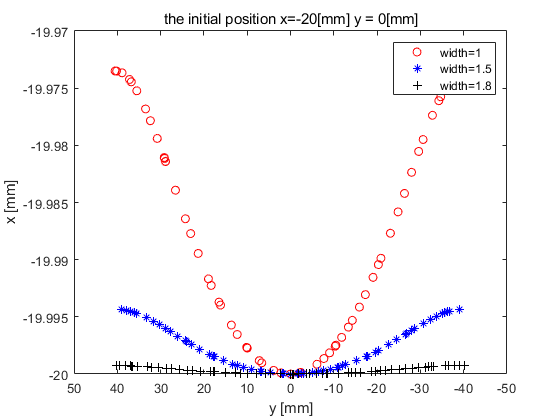 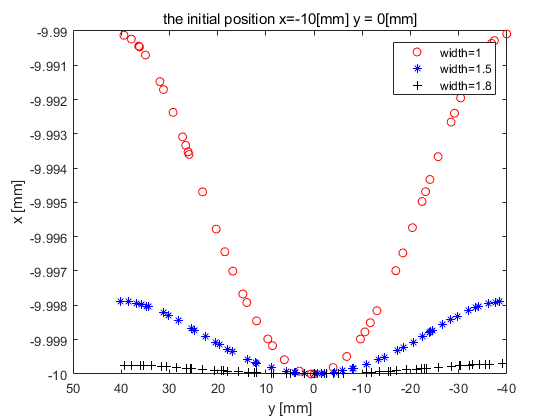 条的间隙越小，对外壳的屏蔽效果越好（尤其当外壳距离场笼条gap很近的情况下），电场均匀性越好。问题2：当场笼条的间隙不变时，条的间距变化对电场均匀性的影响外壳距离场笼gap 10mm， 间隙0.5mm、0.2mm，条的间距pitch 1.2mm、1.5mm、2mm，对应于条的宽度width （0.7mm、1mm、1.5mm）、（1mm、1.3mm、1.8mm）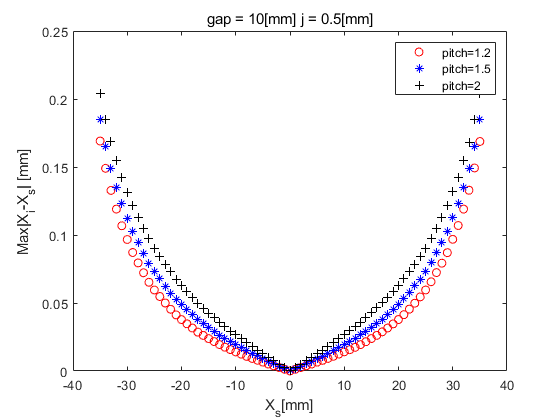 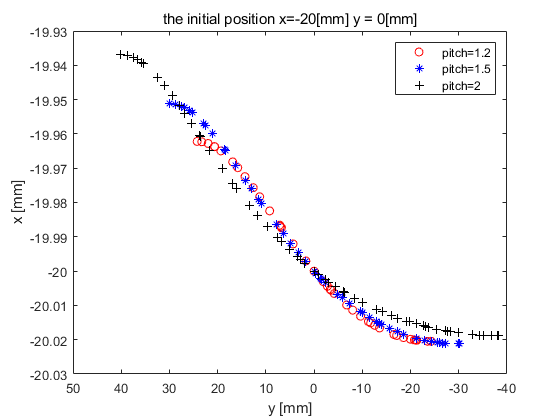 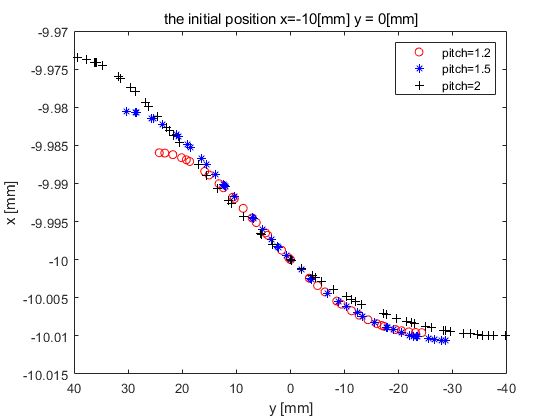 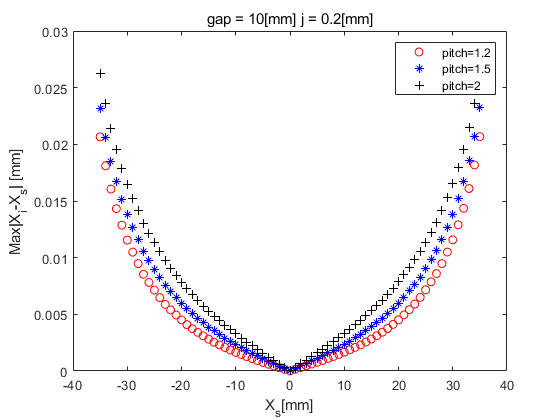 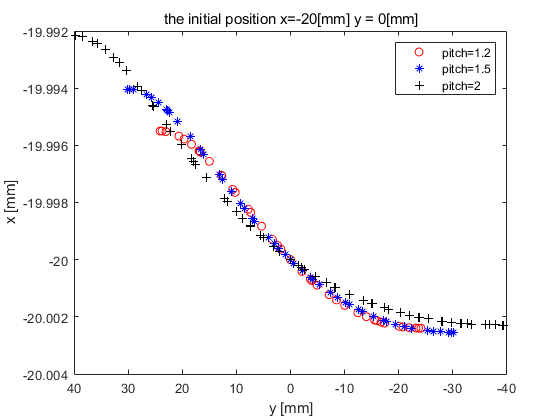 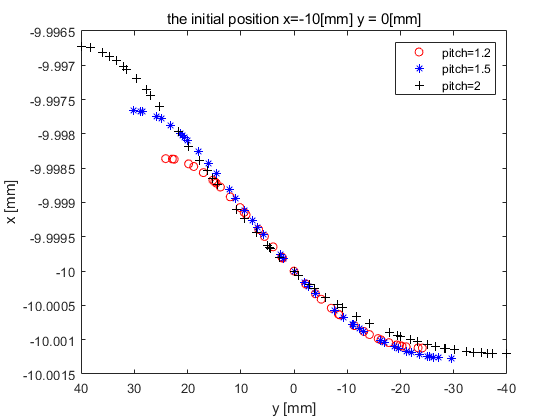 当条的间隙不变时，条的间距变化对电场均匀性影响不大。可以选择的参数 外壳距离场笼gap 10mm， 条的间距pitch 2mm， 条的间隙j 0.2mm，条的宽度width 1.8mm问题3. 在外壳距离场笼gap 10mm， 条的间距pitch 2mm， 条的间隙j 0.2mm，条的宽度width 1.8mm的参数下，考虑在实际情况下，分压电阻串的阻值误差和金属条位置加工精度对电场均匀性的影响分压电阻串的阻值误差对电场均匀性的影响分压电阻串的阻值误差会导致金属条的电压误差，给金属条的电压加上一个噪声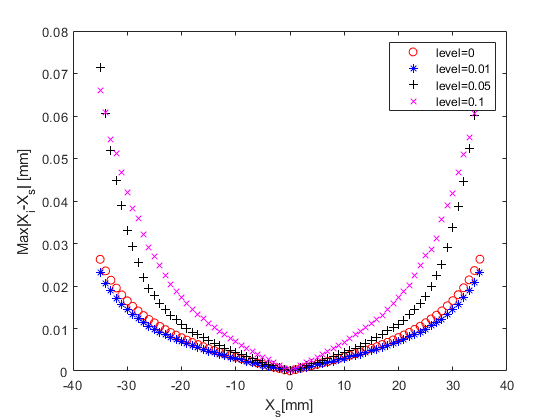 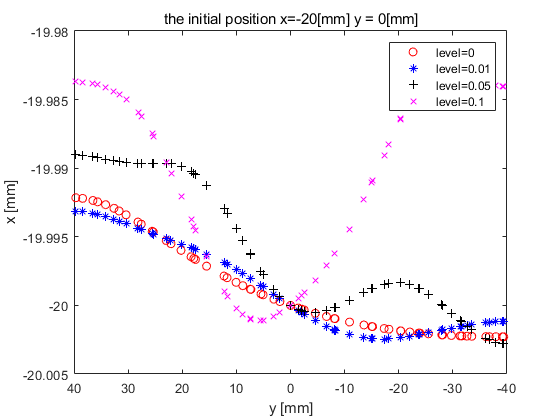 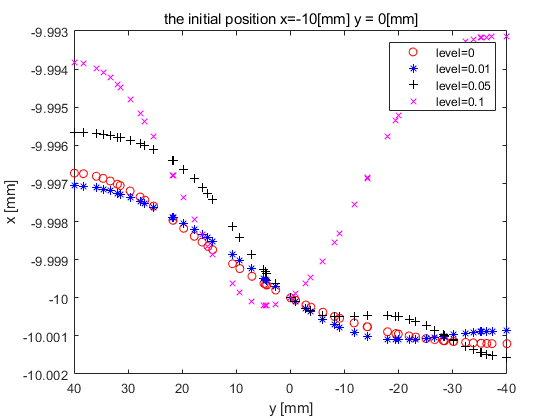 由于电压噪声是由随机数产生的，所以每次运行的结果都不一样金属条位置精度对电场均匀性的影响金属条的位置精度对应于pitch的尺寸偏差，给pitch加上一个噪声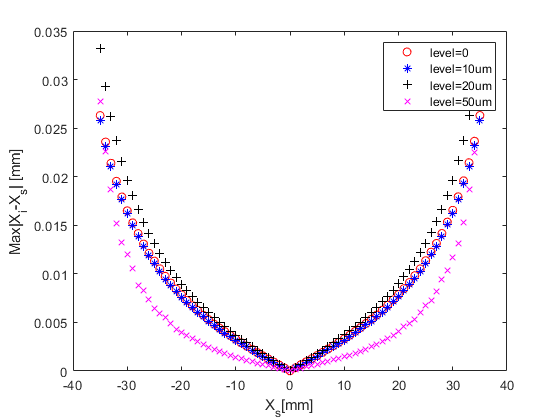 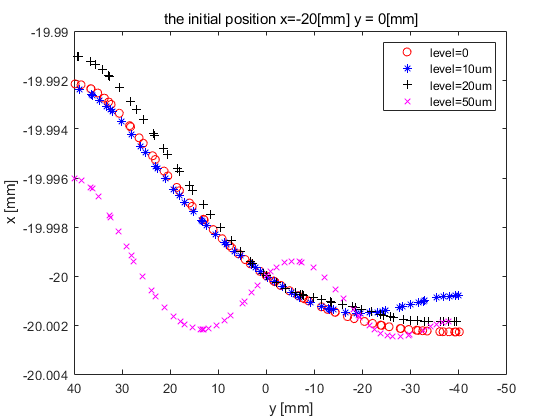 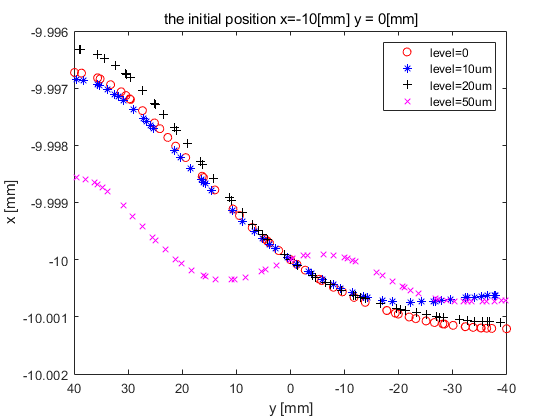 上述因素综合后对电场均匀性的影响在电压噪声level 0.01，位置精度20um的情况下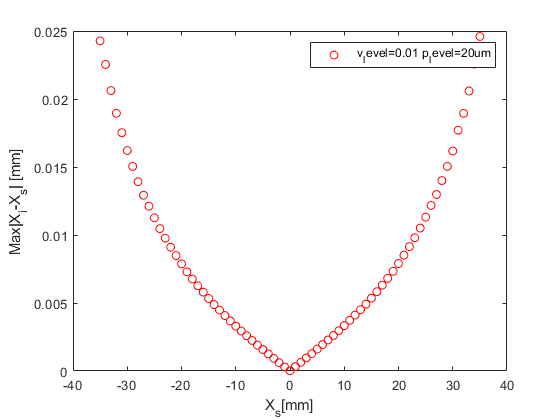 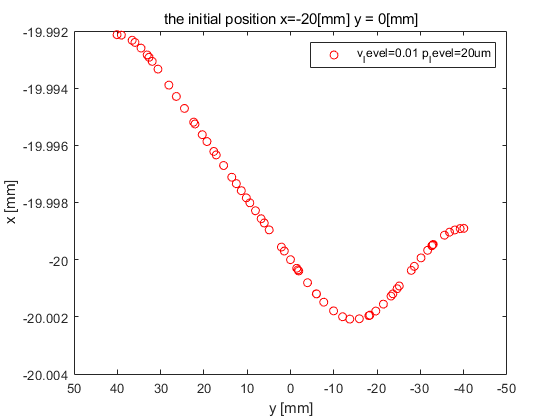 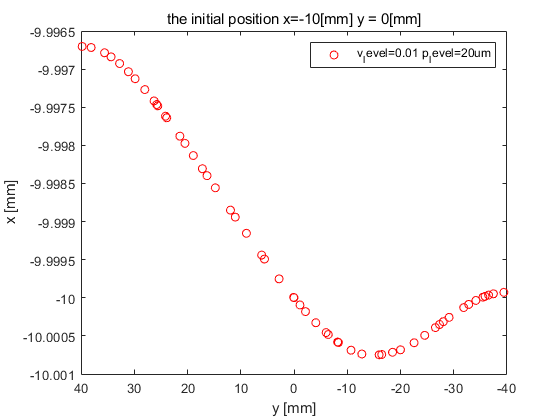 问题4. 以上是二维仿真，在外壳距离场笼gap 10mm、条的间距pitch 2mm、 条的间隙j 0.2mm、条的宽度width 1.8mm、无噪声的参数下，进行三维仿真， 分析z=0、z=0.5mm、z=0.5cm 的二维截面下电场的均匀性。